FOR IMMEDIATE RELEASE	 			                                             Contact: Dwight KwaOctober 3, 2019	 					           		                                    (212) 872-0458M E D I A  A D V I S O R YMeetings of the following Board and Committees will be held at the NYS HCR offices at 415 Madison Avenue, NYC, NY 10017 on Thursday, October 10, 2019 at 2pm.  Following the meeting of the Board and Committees, an educational session will be held.The public has the right to attend and observe the proceedings. Housing Trust Fund CorporationHousing Trust Fund Corporation Audit CommitteeHousing Trust Fund Corporation Governance Committee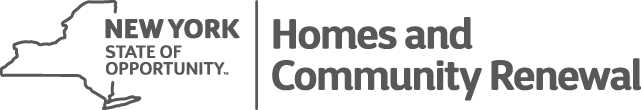 Andrew m. cuomoGovernorRUTHANNE VISNAUSKASCommissioner/CEO